I Konferencja - Naukowa Jesień w UCMW 2017 „Infekcyjne czynniki etiologiczne XXI wieku – wspólny problem ludzi i zwierząt” KARTA ZGŁOSZENIA Dla pracowników uczelni wyższych, doktorantów i lekarzy weterynarii(Termin składania zgłoszeń do  15.09.2017; termin dokonania wpłaty najpóźniej do 15.09.2017)PROSZĘ WYPEŁNIĆ DUŻYMI LITERAMI, A NASTĘPNIE WYSŁAĆ POCZTĄ, FAKSEM LUB DROGĄ ELEKTRONICZNĄna adres: edyta.golinska@uj.edu.pl lub magdalena.pilarczyk-zurek@uj.edu.plDane uczestnika:Nazwisko i imię:   AdresTelefon kontaktowy			 E-mail			Dane do faktury:Chcę Fakturę VATNIPAdres (jeśli inny niż w pkt.1)Nabywca FakturyUlica							Numer domu/lokaluMiejscowość						Kod pocztowy	Koszt konferencji:Opłata rejestracyjnaPRACOWNICY UCMW UJ-UR:Rejestracja do 15 sierpnia 2017 – 95 zł (stawka zw) Rejestracja po 15 sierpnia 2017 – 120 zł (stawka zw)POZOSTALI:Rejestracja do 15 sierpnia 2017 – 200 zł (stawka zw)Rejestracja po 15 sierpnia 2017 – 240 zł (stawka zw)Opłata rejestracyjna (29-30 września 2017) obejmuje:uczestnictwo w wykładach materiały konferencyjnepoczęstunek (kawa, herbata, ciastka w czasie przerw)lunch w pierwszym dniu konferencjiOpcjonalna opłata za wieczorny grill na Bielanach – 60zł.tak			b) nie   		Opłata obejmuje:transport autokarem na Bielany/powrót do centrum Krakowa dania z grilla, napojewystęp zespołu ludowego „Skalni”Należność za udział w konferencji prosimy wpłacać  na konto:Alior Bank S.A. 86 2490 0005 0000 4530 1756 3779  z dopiskiem „I Konferencja - Naukowa Jesień w UCMW 2017”(Wpłacona należność nie podlega zwrotowi w przypadku nieobecności lub wycofania się z udziału w konferencji)Udział w konferencji:a) czynny                b) bierny                                                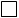 Data i Podpis UczestnikaOrganizator zastrzega sobie prawo do odwołania konferencji z przyczyn niezależnych od organizatora na 2 tygodnie przed rozpoczęciem wydarzenia. Uczestnik zostanie o tym poinformowany na 2 tygodnie przed rozpoczęciem konferencji wraz ze zwrotem wniesionych opłat.Osoby chcące wziąć udział w Konferencji powinny przesłać formularz zgłoszeniowy - pocztą, faksem lub drogą elektroniczną na adres: Katedra Mikrobiologii UJ CM, ul.Czysta 18, 31-121 Kraków;  tel. (12) 633-08-77 wew.23; edyta.golinska@uj.edu.pl lub magdalena.pilarczyk-zurek@uj.edu.pl z dopiskiem: „I Konferencja-Naukowa Jesień w UCMW 2017 ”. Pytania dotyczące konferencji  prosimy kierować pod wyżej wymienione adresy e-mail.